9 класс Артамонова В.А.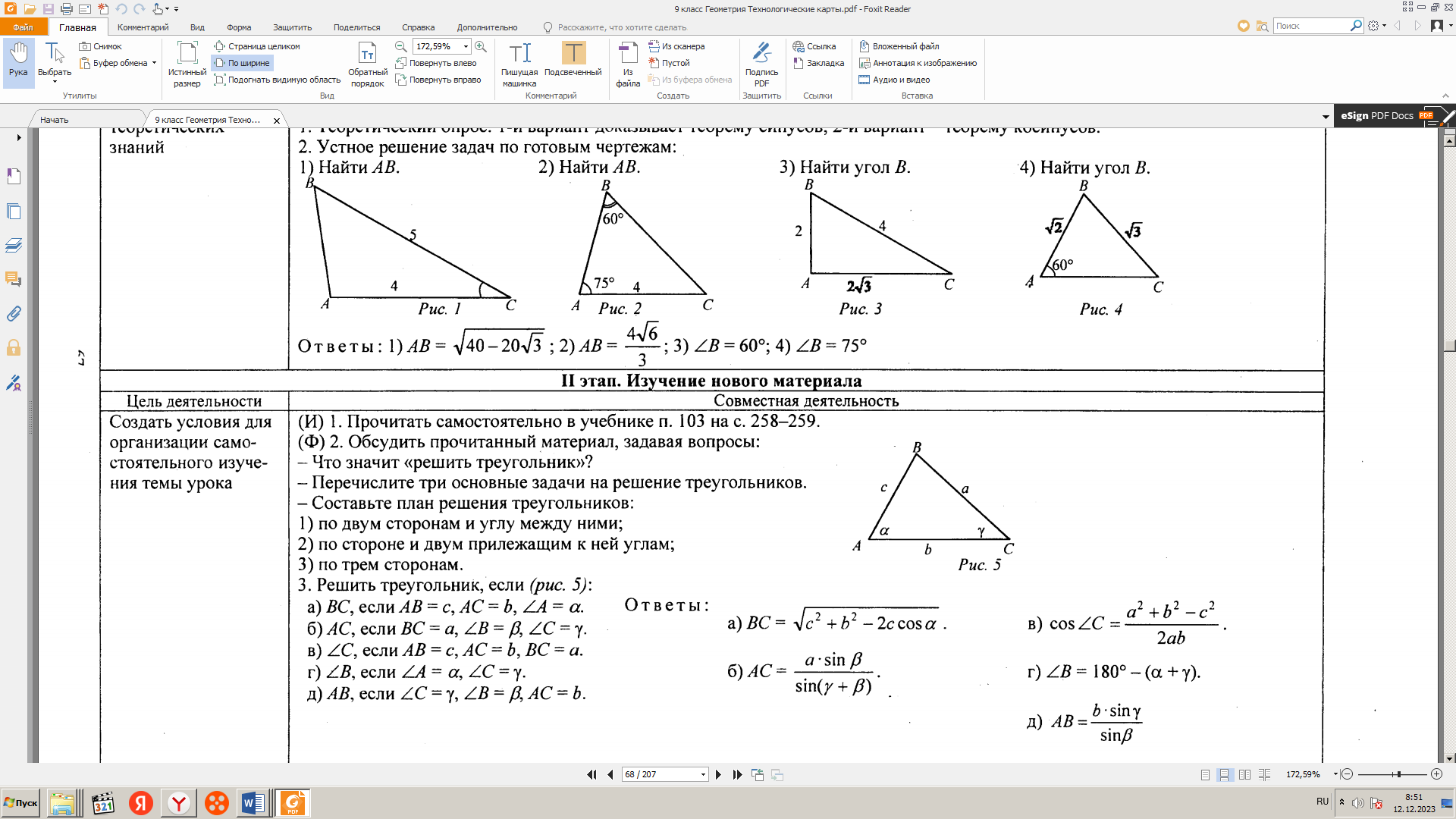 ДатаПредметТема урокаД/Зe-mail12.12.2023ГеометрияРешение треугольниковп.103№ 1026 (а)artamonova_215@mail.ru 